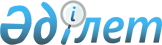 О внесений изменений в решение районного маслихата от 25 декабря 2019 года № 258 "Об утверждении Иргизского районного бюджета на 2020-2022 годы"Решение Иргизского районного маслихата Актюбинской области от 20 августа 2020 года № 326. Зарегистрировано Департаментом юстиции Актюбинской области 28 августа 2020 года № 7367
      В соответствии со статьями 9, 106 Бюджетного Кодекса Республики Казахстан от 4 декабря 2008 года, статьей 6 Закона Республики Казахстан от 23 января 2001 года "О местном государственном управлении и самоуправлении в Республике Казахстан", Иргизский районный маслихат РЕШИЛ:
      1. Внести в решение районного маслихата от 25 декабря 2019 года № 258 "Об утверждении Иргизского районного бюджета на 2020-2022 годы" (зарегистрированное в Реестре государственной регистрации нормативных правовых актов № 6619, опубликованное 31 декабря 2019 года в эталонном контрольном банке нормативных правовых актов Республики Казахстан в электронном виде) следующие изменения:
      в пункте 1:
      в подпункте 1):
      доходы цифры "6 365 881,4" заменить цифрами "6 373 781,4";
      в том числе:
      поступления трансфертов цифры "5 853 923,4" заменить цифрами "5 861 823,4";
      в подпункте 2):
      затраты цифры "6 975 935,2" заменить цифрами "6 983 835,2";
      в пункте 8:
      в абзаце двадцать втором:
      цифры "16 800" заменить цифрами "24 700";
      в пункте 9:
      в абзаце четырнадцатом:
      цифры "1 350" заменить цифрами "7 350";
      дополнить абзацами следующего содержания:
      "3 000 тысяч тенге-на капитальные расходы организаций образования;
      2 000 тысяч тенге-на капитальные расходы организаций культуры.".
      2. Приложение 1 к указанному решению изложить в новой редакции согласно приложения к настоящему решению.
      3. Государственному учреждению "Аппарат Иргизского районного маслихата" в установленном законодательством порядке обеспечить государственную регистрацию настоящего решения в Департаменте юстиции Актюбинской области.
      4. Настоящее решение вводится в действие с 1 января 2020 года. Иргизский районный бюджет на 2020 год 
					© 2012. РГП на ПХВ «Институт законодательства и правовой информации Республики Казахстан» Министерства юстиции Республики Казахстан
				
      Председатель сессии Иргизского 
районного маслихата 

Қ. Тілеуғабылов

      Секретарь Иргизского 
районного маслихата 

К. Қосаяқов
Приложение к решению районного маслихата от 20 августа 2020 года № 326Приложение 1 к решению районного маслихата от 25 декабря 2019 года № 258
Категория
Категория
Категория
Категория
Сумма 
(тысяча тенге)
Класс
Класс
Класс
Сумма 
(тысяча тенге)
Подкласс
Подкласс
Сумма 
(тысяча тенге)
Наименование
Сумма 
(тысяча тенге)
1
2
3
4
5
І. Доходы
6 373 781,4
1
Налоговые поступления
502 126
01
Подоходный налог
125 547
1
Корпоративный подоходный налог
9 558
2
Индивидуальный подоходный налог
115 989
03
Социальный налог
153 910
1
Социальный налог
153 910
04
Налоги на собственность
191 781
1
Налог на имущество
191 781
05
Внутренние налоги на товары, работы и услуги 
29 588
2
Акцизы
800
3
Поступления за использование природных и других ресурсов
27 028
4
Сборы за ведение предпринимательской и профессиональной деятельности
1 745
5
Налог на игорный бизнес
15
08
Обязательные платежи, взимаемые за совершение юридически значимых действий и (или) выдачу документов уполномоченными на то государственными органами или должностными лицами
1 300
1
Государственная пошлина
1 300
2
Неналоговые поступления
9 032
01
Доходы от государственной собственности
6 206
5
Доходы от аренды имущества, находящегося в государственной собственности
6 192
7
Вознаграждения по кредитам, выданным из государственного бюджета
14
06
Прочие неналоговые поступления
2 826
1
Прочие неналоговые поступления
2 826
3
Поступления от продажи основного капитала
800
03
Продажа земли и нематериальных активов
800
1
Продажа земли
800
4
Поступления трансфертов
5 861 823,4
02
Трансферты из вышестоящих органов государственного управления
5 861 823,4
1
Трансферты из нижестоящих органов государственного упарвления
0,4
2
Трансферты из областного бюджета
5 861 823
Функциональная группа
Функциональная группа
Функциональная группа
Функциональная группа
Функциональная группа
Сумма 
(тысяча тенге)
Функциональная подгруппа
Функциональная подгруппа
Функциональная подгруппа
Функциональная подгруппа
Сумма 
(тысяча тенге)
Администратор бюджетных программ
Администратор бюджетных программ
Администратор бюджетных программ
Сумма 
(тысяча тенге)
Программа
Программа
Сумма 
(тысяча тенге)
Наименование
Сумма 
(тысяча тенге)
1
2
3
4
5
6
ІІ.Затраты
6 983 835,2
01
Государственные услуги общего характера
440 149,6
1
Представительные, исполнительные и другие органы, выполняющие общие функции государственного управления
132 866
112
Аппарат маслихата района (города областного значения)
24 404
001
Услуги по обеспечению деятельности маслихата района (города областного значения)
24 154
003
Капитальные расходы государственного органа
250
122
Аппарат акима района (города областного значения)
108 462
001
Услуги по обеспечению деятельности акима района (города областного значения)
100 477
003
Капитальные расходы государственного органа
7 985
2
Финансовая деятельность
20 976,4
452
Отдел финансов района (города областного значения)
20 976,4
001
Услуги по реализации государственной политики в области исполнения бюджета и управления коммунальной собственностью района (города областного значения)
19 921
003
Проведение оценки имущества в целях налогообложения
334,1
010
Приватизация, управление коммунальным имуществом, постприватизационная деятельность и регулирование споров, связанных с этим
200
018
Капитальные расходы государственного органа
521,3
5
Планирование и статистическая деятельность
13 132
453
Отдел экономики и бюджетного планирования района (города областного значения)
13 132
001
Услуги по реализации государственной политики в области формирования и развития экономической политики, системы государственного планирования
12 827
004
Капитальные расходы государственного органа
305
9
Прочие государственные услуги общего характера
273 175,2
454
Отдел предпринимательства и сельского хозяйства района (города областного значения)
21 345,2
001
Услуги по реализации государственной политики на местном уровне в области развития предпринимательства и сельского хозяйства 
20 525,2
007
Капитальные расходы государственного органа
820
495
Отдел архитектуры, строительства, жилищно-коммунального хозяйства, пассажирского транспорта и автомобильных дорог района (города областного значения)
251 830
001
Услуги по реализации государственной политики на местном уровне в области архитектуры, строительства, жилищно-коммунального хозяйства, пассажирского транспорта и автомобильных дорог
34 501
003
Капитальные расходы государственного органа
555
032
Капитальные расходы подведомственных государственных учреждений и организаций
35 000
113
Целевые текущие трансферты нижестоящим бюджетам
181 774
02
Оборона
50 664,3
1
Военные нужды
3 772
122
Аппарат акима района (города областного значения)
3 772
005
Мероприятия в рамках исполнения всеобщей воинской обязанности
3 772
2
Организация работы по чрезвычайным ситуациям
46 892,3
122
Аппарат акима района (города областного значения)
46 892,3
006
Предупреждение и ликвидация чрезвычайных ситуаций масштаба района (города областного значения)
19 985,3
007
Мероприятия по профилактике и тушению степных пожаров районного (городского) масштаба, а также пожаров в населенных пунктах, в которых не созданы органы государственной противопожарной службы
26 907
04
Образование
3 794 752
1
Дошкольное воспитание и обучение
167 563
464
Отдел образования района (города областного значения)
167 563
009
Обеспечение деятельности организаций дошкольного воспитания и обучения
78 674
040
Реализация государственного образовательного заказа в дошкольных организациях образования
88 889
2
Начальное, основное среднее и общее среднее образование
3 374 447
457
Отдел культуры, развития языков, физической культуры и спорта района (города областного значения)
105103
017
Дополнительное образование для детей и юношества по спорту
105 103
464
Отдел образования района (города областного значения)
3 264 344
003
Общеобразовательное обучение
3 142 659
006
Дополнительное образование для детей 
121 685
495
Отдел архитектуры, строительства, жилищно-коммунального хозяйства, пассажирского транспорта и автомобильных дорог района (города областного значения)
5 000
059
Строительство и реконструкция объектов начального, основного среднего и общего среднего образования
5 000
9
Прочие услуги в области образования
252 742
464
Отдел образования района (города областного значения)
252 742
001
Услуги по реализации государственной политики на местном уровне в области образования
27 861
004
Информатизация системы образования в государственных учреждениях образования района (города областного значения)
11 250
005
Приобретение и доставка учебников, учебно-методических комплексов для государственных учреждений образования района (города областного значения) 
38 406
007
Проведение школьных олимпиад, внешкольных мероприятий и конкурсов районного (городского) масштаба
90
012
Капитальные расходы государственного органа
755
015
Ежемесячные выплаты денежных средств опекунам (попечителям) на содержание ребенка-сироты (детей-сирот), и ребенка (детей), оставшегося без попечения родителей
3 136
023
Методическая работа
16 339
067
Капитальные расходы подведомственных государственных учреждений и организаций
36 800
113
Целевые текущие трансферты нижестоящим бюджетам
118 105
06
Социальная помощь и социальное обеспечение
564 745,1
1
Социальное обеспечение
175 866
451
Отдел занятости и социальных программ района (города областного значения)
170 354
005
Государственная адресная социальная помощь
170 354
464
Отдел образования района (города областного значения)
5 512
030
Содержание ребенка (детей), переданного патронатным воспитателям
5 512
2
Социальная помощь
366 106,1
451
Отдел занятости и социальных программ района (города областного значения)
366 106,1
002
Программа занятости
252 161
004
Оказание социальной помощи на приобретение топлива специалистам здравоохранения, образования, социального обеспечения, культуры, спорта и ветеринарии в сельской местности в соответствии с законодательством Республики Казахстан
18 108
007
Социальная помощь отдельным категориям нуждающихся граждан по решениям местных представительных органов
42 996
017
Обеспечение нуждающихся инвалидов обязательными гигиеническими средствами и предоставление услуг специалистами жестового языка, индивидуальными помощниками в соответствии с индивидуальной программой реабилитации инвалида
19 959,3
023
Обеспечение деятельности центров занятости населения
32 881,8
9
Прочие услуги в области социальной помощи и социального обеспечения
22 773
451
Отдел занятости и социальных программ района (города областного значения)
22 773
001
Услуги по реализации государственной политики на местном уровне в области обеспечения занятости и реализации социальных программ для населения
21 418
011
Оплата услуг по зачислению, выплате и доставке пособий и других социальных выплат
374
021
Капитальные расходы государственного органа
305
067
Капитальные расходы подведомственных государственных учреждений и организаций
305
113
Целевые текущие трансферты нижестоящим бюджетам
371
07
Жилищно-коммунальное хозяйство
598 702,6
1
Жилищное хозяйство
235 278
495
Отдел архитектуры, строительства, жилищно-коммунального хозяйства, пассажирского транспорта и автомобильных дорог района (города областного значения)
235 278
007
Строительство жилья коммунального жилищного фонда
71 931
033
Проектирование, развитие и (или) обустройство инженерно-коммуникационной инфраструктуры
146 547
098
Приобретение жилья коммунального жилищного фонда
16 800
2
Коммунальное хозяйство
355 414,6
495
Отдел архитектуры, строительства, жилищно-коммунального хозяйства, пассажирского транспорта и автомобильных дорог района (города областного значения)
355 414,6
016
Функционирование системы водоснабжения и водоотведения
20 739
018
Развитие благоустройства городов и населенных пунктов
73 543
027
Организация эксплуатации сетей газификации, находящихся в коммунальной собственности районов (городов областного значения)
69 683,6
058
Развитие системы водоснабжения и водоотведения в сельских населенных пунктах
191 449
3
Благоустройство населенных пунктов
8 010
495
Отдел архитектуры, строительства, жилищно-коммунального хозяйства, пассажирского транспорта и автомобильных дорог района (города областного значения)
8 010
025
Освещение улиц в населенных пунктах
3 210
031
Обеспечение санитарии населенных пунктов
4 800
08
Культура, спорт, туризм и информационное пространство
287 248
1
Деятельность в области культуры
117 502
457
Отдел культуры, развития языков, физической культуры и спорта района (города областного значения)
117 502
003
Поддержка культурно-досуговой работы
117 502
2
Cпорт
24 161
457
Отдел культуры, развития языков, физической культуры и спорта района (города областного значения)
5 301
009
Проведение спортивных соревнований на районном (города областного значения) уровне
1 010
010
Подготовка и участие членов сборных команд района (города областного значения) по различным видам спорта на областных спортивных соревнованиях
4 291
495
Отдел архитектуры, строительства, жилищно-коммунального хозяйства, пассажирского транспорта и автомобильных дорог района (города областного значения)
18 860
021
Развитие объектов спорта
18 860
3
Информационное пространство
94 364
456
Отдел внутренней политики района (города областного значения)
8 871
002
Услуги по проведению государственной информационной политики
8 871
457
Отдел культуры, развития языков, физической культуры и спорта района (города областного значения)
85 493
006
Функционирование районных (городских) библиотек
84 957
007
Развитие государственного языка и других языков народа Казахстана
536
9
Прочие услуги по организации культуры, спорта, туризма и информационного пространства
51 221
456
Отдел внутренней политики района (города областного значения)
23 864
001
Услуги по реализации государственной политики на местном уровне в области информации, укрепления государственности и формирования социального оптимизма граждан
12 021
003
Реализация мероприятий в сфере молодежной политики
11 253
006
Капитальные расходы государственного органа
285
032
Капитальные расходы подведомственных государственных учреждений и организаций

 
305
457
Отдел культуры, развития языков, физической культуры и спорта района (города областного значения)
27 357
001
Услуги по реализации государственной политики на местном уровне в области культуры, развития языков, физической культуры и спорта
14 534
014
Капитальные расходы государственного органа
555
032
Капитальные расходы подведомственных государственных учреждений и организаций
8 465
113
Целевые текущие трансферты нижестоящим бюджетам
3 803
10
Сельское, водное, лесное, рыбное хозяйство, особо охраняемые природные территории, охрана окружающей среды и животного мира, земельные отношения
38 087,1
1
Сельское хозяйство
10 597,1
473
Отдел ветеринарии района (города областного значения)
10 597,1
001
Услуги по реализации государственной политики на местном уровне в сфере ветеринарии 
1 834,1
006
Организация санитарного убоя больных животных
350
010
Проведение мероприятий по идентификации сельскохозяйственных животных
413
011
Проведение противоэпизоотических мероприятий
8 000
6
Земельные отношения
16 283
463
Отдел земельных отношений района (города областного значения)
16 283
001
Услуги по реализации государственной политики в области регулирования земельных отношений на территории района (города областного значения)
15 728
007
Капитальные расходы государственного органа
555
9
Прочие услуги в области сельского, водного, лесного, рыбного хозяйства, охраны окружающей среды и земельных отношений
11 207
453
Отдел экономики и бюджетного планирования района (города областного значения)
11 207
099
Реализация мер по оказанию социальной поддержки специалистов
11 207
11
Промышленность, архитектурная, градостроительная и строительная деятельность
3 400
2
Архитектурная, градостроительная и строительная деятельность
3 400
495
Отдел архитектуры, строительства, жилищно-коммунального хозяйства, пассажирского транспорта и автомобильных дорог района (города областного значения)
3 400
005
Разработка схем градостроительного развития территории района и генеральных планов населенных пунктов
3 400
12
Транспорт и коммуникации
224 592,2
1
Автомобильный транспорт
224 592,2
495
Отдел архитектуры, строительства, жилищно-коммунального хозяйства, пассажирского транспорта и автомобильных дорог района (города областного значения)
224 592,2
022
Развитие транспортной инфраструктуры
195 092,2
023
Обеспечение функционирования автомобильных дорог
25 000
045
Капитальный и средний ремонт автомобильных дорог районного значения и улиц населенных пунктов
4 500
13
Прочие
312 688
9
Прочие
312 688
452
Отдел финансов района (города областного значения)
10 480
012
Резерв местного исполнительного органа района (города областного значения)
10 480
495
Отдел архитектуры, строительства, жилищно-коммунального хозяйства, пассажирского транспорта и автомобильных дорог района (города областного значения)
302 208
079
Развитие социальной и инженерной инфраструктуры в сельских населенных пунктах в рамках проекта "Ауыл-Ел бесігі"
302 208
14
Обслуживание долга
14
1
Обслуживание долга
14
452
Отдел финансов района (города областного значения)
14
013
Обслуживание долга местных исполнительных органов по выплате вознаграждений и иных платежей по займам из областного бюджета
14
15
Трансферты
668 792,3
1
Трансферты
668 792,3
452
Отдел финансов района (города областного значения)
668 792,3
006
Возврат неиспользованных (недоиспользованных) целевых трансфертов
42,4
024
Целевые текущие трансферты из нижестоящего бюджета на компенсацию потерь вышестоящего бюджета в связи с изменением законодательства
141 224,9
038
Субвенции
490 100
054
Возврат сумм неиспользованных (недоиспользованных) целевых трансфертов, выделенных из республиканского бюджета за счет целевого трансферта из Национального фонда Республики Казахстан
37 425
IІІ. Чистое бюджетное кредитование
332 651
Бюджетные кредиты
345 472
6
Социальная помощь и социальное обеспечение
281 848
9
Прочие услуги в области социальной помощи и социального обеспечения
281 848
495
Отдел архитектуры, строительства, жилищно-коммунального хозяйства, пассажирского транспорта и автомобильных дорог района (города областного значения)
281 848
088
Кредитование бюджетов города районного значения, села, поселка, сельского округа для финансирования мер в рамках Дорожной карты занятости
281 848
10
Сельское, водное, лесное, рыбное хозяйство, особо охраняемые природные территории, охрана окружающей среды и животного мира, земельные отношения
63 624
9
Прочие услуги в области сельского, водного, лесного, рыбного хозяйства, охраны окружающей среды и земельных отношений
63 624
453
Отдел экономики и бюджетного планирования района (города областного значения)
63 624
006
Бюджетные кредиты для реализации мер социальной поддержки специалистов 
63 624
Категория
Категория
Категория
Категория
Сумма 
(тысяча тенге)
Класс
Класс
Класс
Сумма 
(тысяча тенге)
Подкласс
Подкласс
Сумма 
(тысяча тенге)
Наименование
Сумма 
(тысяча тенге)
1
2
3
4
5
5
Погашение бюджетных кредитов
12 821
01
Погашение бюджетных кредитов
12 821
1
Погашение бюджетных кредитов, выданных из государственного бюджета
12 821
Функциональная группа
Функциональная группа
Функциональная группа
Функциональная группа
Функциональная группа
Сумма 
(тысяча тенге)
Функциональная подгруппа
Функциональная подгруппа
Функциональная подгруппа
Функциональная подгруппа
Сумма 
(тысяча тенге)
Администратор бюджетных программ
Администратор бюджетных программ
Администратор бюджетных программ
Сумма 
(тысяча тенге)
Программа
Программа
Сумма 
(тысяча тенге)
Наименование
Сумма 
(тысяча тенге)
1
2
3
4
5
6
ІV. Сальдо по операциям с финансовыми активами
0
Приобретение финансовых активов
0
V. Дефицит (профицит) бюджета
-942 704,8
VI. Финансирование дефицита (использование профицита) бюджета
942 704,8
Категория
Категория
Категория
Категория
Сумма 
(тысяча тенге)
Класс
Класс
Класс
Сумма 
(тысяча тенге)
Подкласс
Подкласс
Сумма 
(тысяча тенге)
Наименование
Сумма 
(тысяча тенге)
1
2
3
4
5
7
Поступления займов
853 645,2
01
Внутренние государственные займы
853 645,2
2
Договоры займа
853 645,2
Функциональная группа
Функциональная группа
Функциональная группа
Функциональная группа
Функциональная группа
Сумма 
(тысяча тенге)
Функциональная подгруппа
Функциональная подгруппа
Функциональная подгруппа
Функциональная подгруппа
Сумма 
(тысяча тенге)
Администратор бюджетных программ
Администратор бюджетных программ
Администратор бюджетных программ
Сумма 
(тысяча тенге)
Программа
Программа
Сумма 
(тысяча тенге)
Наименование
Сумма 
(тысяча тенге)
1
2
3
4
5
6
16
Погашение займов
12 821,5
1
Погашение займов
12 821,5
452
Отдел финансов района (города областного значения)
12 821,5
008
Погашение долга местного исполнительного органа перед вышестоящим бюджетом
12 821
021
Возврат неиспользованных бюджетных кредитов, выданных из местного бюджета
0,5
Категория
Категория
Категория
Категория
Сумма 
(тысяча тенге)
Класс
Класс
Класс
Сумма 
(тысяча тенге)
Подкласс
Подкласс
Сумма 
(тысяча тенге)
Наименование
Сумма 
(тысяча тенге)
1
2
3
4
5
8
Используемые остатки бюджетных средств
101 881,1
01
Остатки бюджетных средств
101 881,1
1
Свободные остатки бюджетных средств
101 881,1